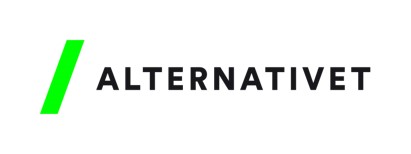 Vedtægter for Alternativet KøbenhavnVedtaget på årsmøde den 26. januar 2019§1	Navn og hjemstedStk.1	Foreningens navn er Alternativet København, herefter omtalt som kommuneforeningen.Stk.2	Kommuneforeningen har hjemme i Københavns kommune, herefter omtalt som kommunen.§2	ManifestStk.1	Der er altid et alternativ! Alternativet er en politisk idé om personlig frihed, social værdighed og levende, bæredygtige fællesskaber. Et håb. En drøm. En længsel efter mening, betydning og medmenneskelige relationer. Alternativet er et svar på det, der sker i verden i dag. Rundt om os. Med os. Alternativet er et opråb mod den kynisme, mangel på gavmildhed og hakken nedad, som trives i vores samfund. Alternativet er et positivt modspil. En lyst til at komme med reelle og seriøse svar på den miljø- og ressourcekrise, kloden står midt i. En krise som for hver dag forværrer vores egne såvel som vores børn og børnebørns muligheder for et godt, rigt og meningsfuldt liv. Alternativet er nysgerrighed efter at udvikle vores lokalsamfund, byer og nationer. Vi vil selv tage vare på økonomien og de demokratiske beslutninger. På vores arbejdspladser og i de lokalområder, hvor vores liv leves. Uden at miste det globale udsyn og ansvaret for at finde fælles løsninger sammen med vores naboer. Også dem, der bor på den anden side af kloden. Alternativet er et samarbejde. Vi ved, at private virksomheder alene ikke kan løse problemerne. Det kan offentlige institutioner heller ikke. Og det kan NGO-bevægelserne heller ikke. Derfor skal vi opfinde helt nye koblinger og samarbejdsmodeller, hvor vi bruger det bedste fra det private, det offentlige og NGO´erne. Alternativet er åbenhed efter at afprøve nye idéer og skabe løsninger, der virker. Alternativet er også tænksomhed. Efter at forstå komplekse sammenhænge og modstå fristelsen i forsimplede argumenter og behagelige illusioner. Alternativet er mod til at se problemerne lige i øjnene. Men også mod på den fremtid, vi skal være fælles om. Alternativet er også humor. Uden humor ingen kreativitet. Uden kreativitet ingen gode idéer. Uden gode idéer ingen skaberkraft. Uden skaberkraft intet resultat. Alternativet er allerede virkelighed. Rundt om på kloden bliver der lige nu skabt helt nye institutionstyper, virksomhedsformer og sociale netværk. Om det er i København, Seoul, Durban eller Rio. Enkeltvis synes de måske ikke af så meget, men tilsammen er der tale om en livskraftig global forandringsbølge. Alternativet er for dig, som kan mærke, at noget er sat i bevægelse. Som fornemmer, at noget nyt er ved at afløse det gamle. En anden måde at se demokrati, vækst, arbejdsliv, ansvar og livskvalitet på. Det er alternativet.§ 3	OrganisationskulturStk. 1	Alt arbejde i Alternativet skal foregå i overensstemmelse med Alternativets værdier: Empati, Mod, Gennemsigtighed, Ydmyghed, Humor, Generøsitet.Stk. 2	Alternativet skal altid tilstræbe at leve op til 6 debatdogmer:	1.Vi vil gøre opmærksom på både fordele og ulemper.	2.Vi vil lytte mere, end vi vil tale.	3.Vi vil fremhæve de værdier, som ligger bag vores argumenter.	4.Vi vil indrømme, når vi ikke kan svare på et spørgsmål og indrømme, hvis vi har taget fejl.	5.Vi vil være nysgerrige overfor alle dem, vi samtaler og debatterer med.	6.Vi vil åbent og sagligt argumentere for, hvordan Alternativets politiske visioner kan nås.Stk. 3	Når der opstår en konflikt, forsøges den løst i mindelighed i den forening, hvori den udspiller sig. Dialog-rådet kan efter skøn inddrages.§ 4	MangfoldighedStk. 1	Alternativet ønsker i alle sine fora og hvor partiet er repræsenteret, den bredest mulige sammensætning af medlemmer og kandidater. Der skal tilstræbes en spredning inden for eksempelvis geografi, etnicitet, køn, livserfaring, alder og faglighed.§ 5	Kommuneforeningens formålStk. 1	Kommuneforeningens formål er at arbejde hen imod Alternativets formål.Stk. 2	Kommuneforeningen vil geninvestere sin viden og sit økonomiske overskud til kontinuerligt at fremme formålet.§6	Kommuneforeningens opgaverStk. 1	Kommuneforeningen har det primære ansvar for aktiviteter i bevægelses- og partiregi, i det geografiske område kommuneforeningen dækker. Dette omfatter aktivisme, projekter og opstilling af kandidater til kommunalvalg og indstilling af kandidater til folketingsvalg.§ 7	Medlemmer i KommuneforeningenStk. 1	Medlemmer i kommuneforeningen er alle de medlemmer af Alternativet, der har bopæl i Københavns kommune.Stk. 2	Medlemskab forudsætter indbetaling af kontingent. Stemmeret for nyindmeldte opnås 90 dage efter kontingentbetaling. Stk. 3	Såfremt et medlem vedvarende modarbejder Alternativet, kan medlemmet ekskluderes. Eksklusionsreglerne følger Landsorganisationens.§ 8	Kommuneforeningens ordinære årsmødeStk. 1	Kommuneforeningens øverste myndighed er årsmødet (ordinært eller ekstraordinært). Ordinært årsmøde indkaldes med mindst seks ugers varsel. Årsmødet skal afholdes i 1. kvartal.Stk. 2	Alle medlemmer kan deltage på årsmødet. Alle fysisk og eventuelt digitalt fremmødte medlemmer har stemmeret, jf. § 7, stk. 2 samt § 15, stk. 7.Stk. 3	Minimumsdagsorden:Valg af dirigentValg af stemmetællere og referent(er)Bestyrelsens beretning for KommuneforeningenFremlæggelse af regnskab og budget til godkendelseBehandling af forslagValg til bestyrelsenValg af revisor(er)EventueltStk. 4	Forslag, der ønskes behandlet på årsmødet, skal være fremsendt til bestyrelsen senest fire uger før mødets afholdelse. Bestyrelsen kan godt sætte en tidligere frist så længe den varsles med minimum to uger. Bestyrelsen er også underlagt denne frist, men skal dog ikke indsende forslag til sig selv.Stk. 5	Forslag der ønskes behandlet på årsmødet skal være stillet af en gruppe på minimum 10 medlemmer af Kommuneforeningen. Et flertal i bestyrelsen kan altid sende et forslag til behandling, så længe fristen i § 8, stk. 4 overholdes. Stk. 6	Medlemmer, der ønsker at kandidere til valg på årsmødet, skal meddele deres kandidatur senest fire uger før mødet ved indsendelse af et opstillingsgrundlag. Bestyrelsen kan godt sætte en tidligere frist så længe den varsles med minimum to uger.	I den situation at antallet af medlemmer, der har meddelt deres kandidatur, er mindre end antallet af poster, der ønskes besat, bortfalder ovenstående krav, således at kandidaturer kan meddeles på årsmødet.Stk. 7	Alle forslag og kandidaters opstillingsgrundlag udsendes til medlemmerne senest to uger før mødets afholdelse.Stk. 8	Indkaldelse til årsmødet sker som minimum til medlemslisten. Det er det enkelte medlems eget ansvar at sikre sig, at ens medlemsdata er korrekt og opdateret.§ 9	Kommuneforeningens ekstraordinære årsmødeStk. 1	Ekstraordinært årsmøde (er sammen med ordinært årsmøde foreningens øverste myndighed) indkaldes af bestyrelsen, såfremt denne ønsker det, eller hvis en gruppe på minimum 3% af medlemmerne med angivelse af, hvad gruppen ønsker behandlet, begærer det.Stk. 2	Bestyrelsen indkalder til ekstraordinært årsmøde med angivelse af dagsorden senest to uger efter at have modtaget gyldig begæring herom, eller senest to uger efter at beslutningen er truffet i bestyrelsen. Det ekstraordinære årsmøde skal afholdes senest seks uger efter beslutningen er truffet eller begæringen modtaget. Indkaldelsen skal ske med mindst fire ugers varsel og materialet til dagsordenen fremsendes til medlemmerne senest to uger inden mødet.	Såfremt dagsordenen indeholder valg af kandidater, skal deres opstillingsgrundlag sendes til bestyrelsen senest tre uger inden det ekstraordinære årsmøde. Bestyrelsen kan godt sætte en tidligere frist så længe den varsles med minimum to uger.Stk. 3	Indkaldelse til det ekstraordinære årsmøde sker som minimum til medlemslisten. Det er det enkelte medlems ansvar at sikre sig, at ens medlemsdata er korrekt og opdateret.Stk. 4	§ 8 finder ingen anvendelse ved ekstraordinært årsmøde.Stk. 5	Hvis der ikke er afholdt rettidigt årsmøde, eller hvis der ikke forefindes en beslutningsdygtig bestyrelse, kan Storkredsbestyrelsen dækkende samme geografiske område indkalde til ekstraordinært årsmøde på vegne af kommuneforeningen.§ 10	Kommuneforeningens bestyrelseStk.1	Kommuneforeningens arbejde ledes af en bestyrelse bestående af 3-5 medlemmer. Der kan ligeledes vælges 2 suppleanter. Valgperioden er på 1 år. Stk. 2	Bestyrelsen konstituerer sig selv med talsperson og økonomiansvarlig. I øvrigt fordeler bestyrelsen opgaverne mellem sig.Stk. 3	Kandidater til og medlemmer af, Borgerrepræsentation, regionsråd eller Europaparlamentet kan som hovedregel ikke vælges til bestyrelsen. Det samme gælder folketingskandidater og valgte folketingsmedlemmer.	Stk 3 udgår indtil landsmødet i 2022Stk. 4	Årsmødet kan beslutte at give dispensation fra bestemmelsen i stk. 3, dog ikke til at bestride posten som talsperson eller økonomiansvarlig.Stk. 4 udgår indtil landsmødet i 2022Stk. 5	Bestyrelsen er beslutningsdygtig, når mere end halvdelen af medlemmerne er til stede fysisk, digitalt (online) eller ved fuldmagt.Stk. 6. 	Bestyrelsens beslutninger tilstræbes truffet i enighed. Ønsker ét eller flere medlemmer en beslutning taget til afstemning, træffes afgørelsen ved almindeligt flertal.Ved fravær kan bestyrelsesmedlemmer afgive stemme ved skriftlig fuldmagt til et andet bestyrelsesmedlem vedr. konkrete beslutningspunkter på dagsordenen.Stk. 7	Bestyrelsen er ansvarlig for efter bedste evne at skabe handlerum for medlemmerne samt for behandling af budget og regnskab i kommuneforeningen.Stk. 8	Bestyrelsen kan nedsætte arbejdsgrupper og udvalg med deltagelse af ikke-bestyrelsesmedlemmer samt uddelegere opgaver til enkeltpersoner. Bestyrelsen tager åbent imod ethvert initiativ fra medlemmer og frivillige, som understøtter foreningens formål.Udvalg og arbejdsgrupper skal referere til bestyrelsen, som har det overordnede ansvar for beslutningerne og økonomiske dispositioner.Stk. 9 	Bestyrelsen skal gøre referater og regnskab offentligt tilgængelige, dog kan personfølsomme sager undtages offentliggørelse.Stk. 10	Hvis et eller flere medlemmer forlader bestyrelsen, indtræder 1. og 2. suppleantmandatet i nævnte rækkefølge. Herefter konstituerer bestyrelsen sig på ny.Stk. 11	Suppleanter kan deltage i bestyrelsens møder med taleret.Stk. 12	Foreningsbestyrelsesmedlemmer skal under hele deres valgperiode være medlemmer af Alternativet og bosiddende i Københavns kommune. Ophør af medlemskab af Alternativet eller fraflytning fra Københavns kommune, medfører udtræden af kommuneforeningens bestyrelse.Stk. 13	Bestyrelsen er – sammen med de valgte borgerrepræsentanter - ansvarlig for, at medlemmerne inddrages i Alternativets politikudvikling i kommunen.§ 11	BydelsforeningerStk. 1	Under kommuneforeningen kan bydelsforeninger oprettes, som eksempelvis kan dække opstillingskredse eller administrativt fastlagte bydelsgrænser.Stk. 2	Bydelsforeninger kan modtage økonomisk støtte fra kommuneforeningen, jf. et på årsmødet godkendt budget.§ 12	TillidsvalgteStk. 1	Personer, der er medlem af en bestyrelse eller kandidat til Borgerrepræsentationen, Regionsrådet, Europaparlamentet eller Folketinget, må ikke være medlem af andre politiske partier. Alle omtalte personer forventes at arbejde i et fællesskab til Alternativets bedste. Stk. 2	Kandidater til alle politiske hverv skal have været medlem af Alternativet i minimum tre måneder ved det opstillingsmøde, hvor de vælges af medlemmerne.Stk. 3	Kandidater til organisatoriske hverv er valgbare 90 dage efter kontingenter er betalt. Jfr. § 7 stk 2Stk. 4	Alle tillidsvalgte i Kommuneforeningen er valgte for et år og kan genvælges. Valgperioden kan dog strækkes op til 18 måneder, hvis dette besluttes af foreningens medlemmer i forbindelse med valget.  Undtaget er dog KV-kandidater, der vælges i kalenderår før et kommunalvalg.Stk. 5	Ved ophørt medlemskab af Alternativet ophører tillidshvervet.§ 13	Valg til Borgerrepræsentationen (Kommuneforeningens opstillingsmøde)Stk. 1	Kommuneforeningens bestyrelse indkalder til opstillingsmøde. Her vælges kandidater og spidskandidat. Kandidater til folketingsvalg kan evt indstilles.Der kan vælges op til 18 kandidater.Spidskandidaten er borgmesterkandidat.Bestyrelsen, evt et af bestyrelsen nedsat kandidatudvalg, har ansvaret for processerne i forbindelse med opstilling af kandidater, valg af spidskandidat,   fordeling af valgmøder, opsætning af valgplakater og andre organisatoriske forhold i forbindelse med valget.Stk. 2	Opstillingsmøder skal indkaldes med mindst seks ugers frist. Opstillingsgrundlag for kandidater skal være afleveret til bestyrelsen eller et eventuelt kandidatudvalg tre uger forud for opstillingsmødet, og sendes videre til medlemmerne senest to uger før mødet.Stk. 3	Alternativet opstiller kandidater til alle valg sideordnet. Opstillingsmødet kan vælge at afvige fra dette princip og vælge listeopstilling i stedet.Stk. 4	Bestyrelsen skal senest i året før et kommunalt valgår forelægge årsmødet forslag til processer for valget af kandidater, spidskandidat og andre organisatoriske forhold i forbindelse med valget, jfr § 13 stk 1Stk. 5	De opstillede kandidater forventes løbende at samarbejde med og rådføre sig med den øvrige kandidatgruppe.Stk. 6	Medlemmer af Folketinget eller Europaparlamentet kan kun opstille til kommunalvalg, såfremt Hovedbestyrelsen giver dispensation hertil efter indstilling fra pågældende kommuneforening.	Et medlem af Folketinget eller Europaparlamentet, der opnår valg til kommunalvalget, skal udtræde af Folketinget, henholdsvis Europaparlamentet. Begrænsninger i dette stykke omhandler ikke medlemmer, der midlertidigt er medlem af Folketinget.Stk. 6 udgår indtil landsmødet i 2022§ 14	Indstilling af kandidater til FolketingetStk. 1	På et opstillingsmøde kan Kommuneforeningen indstille kandidater til Storkredsforeningens opstillingsmøde. At indstille en kandidat fra opstillingsmøde i Kommuneforeningen betyder, at de får Kommuneforeningens anbefaling.Stk. 2	Kommuneforeningen kan ikke på egen hånd opstille kandidater til folketingsvalget. Ved opstilling af Folketingskandidater i storkredsforeningerne skal de to øverste pladser på listen være besat af kandidater af forskelligt køn.Stk. 3	Kommuneforeningen vælger/ udpeger en repræsentant til Kandidatudvalget i Storkredsen. Kandidatudvalget koordinerer kandidat- og opstillingsprocesserne i hele storkredsen med hensyn til folketingsvalg. Kandidater til politiske hverv kan ikke sidde i kandidatudvalget.§ 15	Afstemninger og valgStk. 1	Ved valg af personer til tillidsposter, der rækker ud over det enkelte møde, skal afstemningen foregå skriftligt og/ eller digitalt. Konstituering i en valgt forsamling betragtes ikke som et valg.Stk. 2	Ved alle valg til et bestemt antal kandidater kan hvert stemmeberettiget medlem højst stemme på halvdelen af det antal kandidater, der skal vælges. Hvis et ulige antal kandidater skal vælges, rundes der op. Det enkelte medlem afgør selv, hvor mange stemmer, der afgives. Der kan kun afgives én stemme pr. kandidat.Stk. 3	I tilfælde af stemmelighed på det yderste mandat i et forum jf. § 15 stk. 2, skal der trækkes lod mellem de pågældende kandidater.Stk. 4	Til valg uden et bestemt antal kandidater, kan en kandidat anses for godkendt, såfremt denne har modtaget tilslutning fra mere end 50% af de afgivne stemmer, inklusiv blanke stemmer.	Der kan afgives stemmer på alle kandidater, og der kan kun afgives én stemme pr. kandidat. Stk. 5	Folketingskandidater indstilles til valg på Storkredsens opstillingsmøde, jf. stk. 4.Stk. 6	En anden afstemningsform kan vedtages med mindst 2/3 flertal af de afgivne stemmer. Forslaget skal være sendt ud til medlemmerne senest to uger før afstemning. Hvorfor bestyrelsen senest tre uger før afstemning skal have modtaget forslaget. Bestyrelsen kan sætte en frist, der ligger tidligere, så længe denne er varslet med minimum to uger.Stk. 7	Digital afstemning kan anvendes, således at medlemmer, der ikke er fysisk tilstede, kan deltage i valg eller afstemninger. Der kan også bruges digital stemmeafgivning blandt fysisk fremmødte. Stemmer fra fysisk fremmødte og digitalt fremmødte opgøres særskilt. Ved usikkerhed om et digitalt valg eller afstemning kan de digitale stemmer forkastes eller valget/ afstemningen kan gå om.Stk. 8	Hvis man anvender digitale afstemninger ved års- eller opstillingsmøder i kommuneforeningen skal den af Hovedbestyrelsen valgte leverandør anvendes. Stk. 9	Stiller et makkerpar op er dette at regne for én kandidat.§ 16	Tegning og økonomiStk. 1	Kommuneforeningen tegnes af mandatet, der er økonomiansvarlig og et bestyrelsesmandat eller af den samlede bestyrelse.Stk. 2	Regnskabet og budget præsenteres på årsmødet til godkendelse.Stk. 3	Bestyrelsen kan meddele yderligere prokura.Stk. 4	Regnskabet følger kalenderåret.Stk. 5	Regnskabet revideres af en til to revisorer – alt efter årsmødets beslutning. Revisor(er) må ikke være medlem af bestyrelsen og behøver ikke at være medlemmer af Alternativet.Stk. 6	Ved økonomiske bidrag på 1.000 kroner eller mere offentliggøres bidragyderen og beløbet i regnskabet.Stk. 7	Kommuneforeningen må gerne drive indtægtsgivende forretning, der tjener kommuneforeningens formål.Stk. 8	Kommuneforeningen må gerne modtage donationer.Stk. 9	Foreningens regnskab føres af den økonomiansvarlige.Stk. 10	Bestyrelsen i Kommuneforeningen er ansvarlig for at leve op til Alternativets regler for beskyttelse og håndtering af persondata, herunder specifikt medlemmernes data.§17.	HæftelseStk. 1	Kommuneforeningen hæfter alene med de midler, den har til rådighed. Foreningens medlemmer, herunder bestyrelsen, hæfter ikke personligt for foreningens forpligtelser og har ikke krav på nogen del af foreningens midler.	Der er tegnet en bestyrelsesansvarsforsikring for hele Alternativet, der også gælder for denne forenings bestyrelse.§ 18	Vedtægter og revision af vedtægterStk. 1	Kommuneforeningens vedtægter skal være i overensstemmelse med landsforeningens.Stk. 2	Ændringer i landsforeningens vedtægter eller i minimumsvedtægter for Lokalforeninger, der er vedtaget på Landsmødet, gælder for kommuneforeningen fra vedtagelsestidspunktet.	Kommuneforeningens bestyrelse kan rette nærværende vedtægter med disse ændringer uden at behandle dem på et årsmøde.Stk. 3	Andre ændringer i nærværende vedtægter kan ske på et årsmøde, ordinært eller ekstraordinært, med 2/3 flertal blandt de fremmødte stemmeberettigede og / eller digitalt afgivne stemmer. Digital afstemning foregår jf. § 15, stk. 7 og stk.  8. Stk. 4	Øvrige ændringer i vedtægterne, der ikke er konsekvens af landsmødebeslutninger, træder i kraft når Hovedbestyrelsen har godkendt ændringerne.Stk. 5	Hvis Hovedbestyrelsen ikke kan godkende vedtægtsændringer vedtaget på årsmødet i Kommuneforeningen udløser det indkaldelse til ekstraordinært årsmøde inden for to uger efter Hovedbestyrelsens meddelelse.Stk. 6	Kommuneforeningsbestyrelsen kan ved enstemmighed og efterfølgende godkendelse hos Hovedbestyrelsen og Vedtægtsudvalget vedtage at fravige dele af minimumsvedtægterne i op til otte måneder ad gangen. Ved årsmødet gælder dog til hver en tid de stående vedtægter. Forslag om fritagelse skal indeholde forslag til alternativ praksis, og en evaluering af fritagelsesperioden skal indleveres til Hovedbestyrelsen efterfølgende. Efter endt forsøgsperiode vendes tilbage til gældende vedtægter.§ 19	OpløsningStk. 1	Kommuneforeningen kan opløses såfremt det besluttes med 2/3 flertal på Kommuneforeningens årsmøde. Foreningen opløses automatisk såfremt landsforeningen opløses.Stk. 2	Ved opløsning overføres en eventuel formue til Alternativet, såfremt landforeningen endnu eksisterer. Ellers overføres midlerne til velgørende formål indenfor Alternativets formål	.